ΤΡΙΤΗ 10 ΝΟΕΜΒΡΙΟΥ 2020ΘΡΗΣΚΕΥΤΙΚΑ Β΄ΓΥΜΝΑΣΙΟΥΒ΄ΘΕΜΑΤΙΚΗ ΕΝΟΤΗΤΑ    3.ΑΠΟ ΔΙΩΚΤΗΣ ΤΩΝ ΧΡΙΣΤΙΑΝΩΝ, ΑΠΟΣΤΟΛΟΣ ΤΩΝ ΕΘΝΩΝ Τίτλος Έργου: Η ομιλία του Απόστολου Παύλου στον Άρειο Πάγο
Θέση: Λόφος Άρειου Πάγου, Ακρόπολη
Έτος Κατασκευής: 1938
Υλικό Κατασκευής: Χαλκός
Καλλιτέχνες: Δ. & Ι. Δήμα
"ΣΤΑΘΕΙΣ ΔΕ Ο ΠΑΥΛΟΣ ΕΝ ΜΕΣΩ ΤΟΥ ΑΡΕΙΟΥ ΠΑΓΟΥ ΕΦΗ, ΑΝΔΡΕΣ ΑΘΗΝΑΙΟΙ, ΚΑΤΑ ΠΑΝΤΑ ΩΣ ΔΕΙΣΙΔΑΙΜΟΝΕΣΤΕΡΟΥΣ ΥΜΑΣ ΘΕΩΡΩ. ΔΙΕΡΧΟΜΕΝΟΣ ΓΑΡ ΚΑΙ ΑΝΑΘΕΩΡΩΝ ΤΑ ΣΕΒΑΣΜΑΤΑ ΥΜΩΝ ΕΥΡΟΝ ΚΑΙ ΒΩΜΟΝ ΕΝ Ω ΕΠΕΓΕΓΡΑΠΤΟ, ΑΓΝΩΣΤΩ ΘΕΩ. ΟΝ ΟΥΝ ΑΓΝΟΟΥΝΤΕΣ ΕΥΣΕΒΕΙΤΕ, ΤΟΥΤΟΝ ΕΓΩ ΚΑΤΑΓΓΕΛΛΩ ΥΜΙΝ. Ο ΘΕΟΣ Ο ΠΟΙΗΣΑΣ ΤΟΝ ΚΟΣΜΟΝ ΚΑΙ ΠΑΝΤΑ ΤΑ ΕΝ ΑΥΤΩ, ΟΥΤΟΣ ΟΥΡΑΝΟΥ ΚΑΙ ΓΗΣ ΚΥΡΙΟΣ ΥΠΑΡΧΩΝ ΟΥΚ ΕΝ ΧΕΙΡΟΠΟΙΗΤΟΙΣ ΝΑΟΙΣ ΚΑΤΟΙΚΕΙ, ΟΥΔΕ ΥΠΟ ΧΕΙΡΩΝ ΑΝΘΡΩΠΩΝ ΘΕΡΑΠΕΥΕΤΑΙ ΠΡΟΣΔΕΟΜΕΝΟΣ ΤΙΝΟΣ, ΑΥΤΟΣ ΔΙΔΟΥΣ ΠΑΣΙ ΖΩΗΝ ΚΑΙ ΠΝΟΗΝ ΚΑΙ ΤΑ ΠΑΝΤΑ· ΕΠΟΙΗΣΕ ΤΕ ΕΞ ΕΝΟΣ ΑΙΜΑΤΟΣ ΠΑΝ ΕΘΝΟΣ ΑΝΘΡΩΠΩΝ ΚΑΤΟΙΚΕΙΝ ΕΠΙ ΠΑΝ ΤΟ ΠΡΟΣΩΠΟΝ ΤΗΣ ΓΗΣ, ΟΡΙΣΑΣ ΠΡΟΣΤΕΤΑΓΜΕΝΟΥΣ ΚΑΙΡΟΥΣ ΚΑΙ ΤΑΣ ΟΡΟΘΕΣΙΑΣ ΤΗΣ ΚΑΤΟΙΚΙΑΣ ΑΥΤΩΝ, ΖΗΤΕΙΝ ΤΟΝ ΚΥΡΙΟΝ ΕΙ ΑΡΑ ΓΕ ΨΗΛΑΦΗΣΕΙΑΝ ΑΥΤΟΝ ΚΑΙ ΕΥΡΟΙΕΝ, ΚΑΙ ΤΟΙ ΓΕ ΟΥ ΜΑΚΡΑΝ ΑΠΟ ΕΝΟΣ ΕΚΑΣΤΟΥ ΗΜΩΝ ΥΠΑΡΧΟΝΤΑ. ΕΝ ΑΥΤΩ ΓΑΡ ΖΩΜΕΝ ΚΑΙ ΚΙΝΟΥΜΕΘΑ ΚΑΙ ΕΣΜΕΝ, ΩΣ ΚΑΙ ΤΙΝΕΣ ΤΩΝ ΚΑΘ' ΥΜΑΣ ΠΟΙΗΤΩΝ ΕΙΡΗΚΑΣΙ· ΤΟΥ ΓΑΡ ΚΑΙ ΓΕΝΟΣ ΕΣΜΕΝ. ΓΕΝΟΣ ΟΥΝ ΥΠΑΡΧΟΝΤΕΣ ΤΟΥ ΘΕΟΥ ΟΥΚ ΟΦΕΙΛΟΜΕΝΝΟΜΙΖΕΙΝ ΧΡΥΣΩ Η ΑΡΓΥΡΩ Η ΛΙΘΩ, ΧΑΡΑΓΜΑΤΙ ΤΕΧΝΗΣ ΚΑΙ ΕΝΘΥΜΗΣΕΩΣ ΑΝΘΡΩΠΟΥ, ΤΟ ΘΕΙΟΝ ΕΙΝΑΙ ΟΜΟΙΟΝ. ΤΟΥΣ ΜΕΝ ΟΥΝ ΧΡΟΝΟΥΣ ΤΗΣ ΑΓΝΟΙΑΣ ΥΠΕΡΙΔΩΝ Ο ΘΕΟΣ ΤΑ ΝΥΝ ΠΑΡΑΓΓΕΛΛΕΙ ΤΟΙΣ ΑΝΘΡΩΠΟΙΣ ΠΑΣΙ ΠΑΝΤΑΧΟΥ ΜΕΤΑΝΟΕΙΝ, ΔΙΟΤΙ ΕΣΤΗΣΕΝ ΗΜΕΡΑΝ ΕΝ Η ΜΕΛΛΕΙ ΚΡΙΝΕΙΝ ΤΗΝ ΟΙΚΟΥΜΕΝΗΝ ΕΝ ΔΙΚΑΙΟΣΥΝΗ, ΕΝ ΑΝΔΡΙ Ω ΩΡΙΣΕ, ΠΙΣΤΙΝ ΠΑΡΑΣΧΩΝ ΠΑΣΙΝ ΑΝΑΣΤΗΣΑΣ ΑΥΤΟΝ ΕΚ ΝΕΚΡΩΝ.» Δ. ΚΑΙ Ι. ΔΗΜΑ ΠΡΑΞΕΙΣ ΑΠΟΣΤΟΛΩΝ ιζ’. 22 – 32, ΕΠΟΙΟΥΝ, 1938. Σε μια χάλκινη πλάκα, δίπλα στις λαξευτές σκάλες που οδηγούν στον Άρειο Πάγο, είναι χαραγμένα τα από το 51μ.Χ. λόγια του Απόστολου Παύλου, όταν αυτός οδηγήθηκε εκεί προκειμένου να μιλήσει στους Αθηναίους για το Χριστιανισμό.Παρ' ότι η ομιλία του Αποστόλου Παύλου μετέδιδε νοήματα αμιγώς βιβλικά, ο Παύλος δεν τα υποστήριξε με παραθέματα από την Παλαιά Διαθήκη, κάτι που συνήθιζε να κάνει διαλεγόμενος με Ιουδαίους, άλλα χρησιμοποίησε στοιχεία γνωστά και σεβαστά στους Αθηναίους. Επρόκειτο για μια επιχειρηματολογική ευελιξία την οποία ο Παύλος περιγράφει στα εδάφια 1 Κορινθίους 9:19-23 και η οποία συνοψίζεται με την κατακλείδα του: «Στους πάντες έγινα τα πάντα, ώστε με κάθε τρόπο να σώσω μερικούς». Χαρακτηριστική λοιπόν ήταν η αναφορά του Παύλου στον βωμό του «αγνώστου θεού», που φαίνεται να υπήρχαν αρκετοί εκείνη την εποχή στην Αθήνα, τον οποίο υποστήριξε ότι πρεσβεύει. Ως δημιουργός του κόσμου και δότης παντός αγαθού, αυτός ο Θεός δεν κατοικεί σε ναούς, δεν έχει ανάγκη από τις υπηρεσίες των ανθρώπων και είναι ακατάλληλη η κατασκευή ομοιωμάτων του, λέει ο Παύλος. Αυτή η σκέψη, αναφέρει ο Παύλος, είναι σύμφωνη με τα λόγια του Στωικού ποιητή Αράτου. Τέλος, δήλωσε ότι ο Θεός θα κρίνει τον κόσμο μέσω ενός άντρα που ανέστησε από τους νεκρούς, νύξη η οποία προκάλεσε χλευαστικές αντιδράσεις σε μερικούς ακροατές του. Εντούτοις, η ομιλία του Παύλου έπεισε δύο ακροατές, τον δικαστή Διονύσιο τον Αρεοπαγίτη και τη Δάμαρι, οι οποίοι και μετεστράφησαν στον χριστιανισμό.Ο Απόστολος Παύλος (Ταρσός, Κιλικία 5 – 15 μ.Χ. – 66 – Ρώμη 68 μ.Χ.) οδηγήθηκε στον Άρειο Πάγο, γύρω στο 51 μ.Χ., μετά από διάλογο που είχε με τους Στωικούς και τους Επικουρείους στην αγορά της Αθήνας, έναν από τους τόπους όπου κήρυττε εκτός από την τοπική ιουδαϊκή συναγωγή. Ωστόσο, είναι δύσκολο να διευκρινιστεί αν ο «Άρειος Πάγος» που αναφέρουν οι Πράξεις των Αποστόλων ήταν ο γνωστός λόφος ή το σεβαστό δικαστικό σώμα. Αμφότερες οι εκδοχές έχουν τα επιχειρήματά τους. Οι απόψεις για το λόγο που οδήγησε τον Παύλο στον Άρειο Πάγο ποικίλλουν. Το ότι ο Παύλος δικάστηκε από τον Άρειο Πάγο είναι κάτι που μαρτυρούν οι Πατέρες της Εκκλησίας. Επιπλέον, έχει σχολιαστεί ότι το πρωτότυπο κείμενο της αφήγησης δίνει την αίσθηση πως ο Άρειος Πάγος ήταν όντως το δικαστικό σώμα. Το γεγονός, επίσης, ότι οι επικριτές του Παύλου υποστήριζαν πως κήρυττε «ξένα δαιμόνια» μπορεί να συσχετιστεί με τις αρμοδιότητες του δικαστικού σώματος του Αρείου Πάγου, μεταξύ των οποίων ήταν η προάσπιση της θρησκείας και των ηθών των Αθηνών. Μάλιστα, η περίπτωση του Παύλου φαίνεται να μοιάζει με αυτήν του Σωκράτη, καθώς ο τελευταίος είχε προσαχθεί στον Άρειο Πάγο με την κατηγορία ότι διέφθειρε τους νέους, αμελούσε τα παραδοσιακά θρησκευτικά καθήκοντα και εισήγε θρησκευτικούς νεωτερισμούς. Αν ωστόσο ο Παύλος όντως δικάστηκε, τότε πιθανότατα αυτό έγινε στη Βασιλική Στοά, που βρισκόταν στην αγορά, διότι θεωρείται ότι εκείνη την εποχή στον χώρο του λόφου γίνονταν δίκες μόνο για ανθρωποκτονίες. Δεδομένης της εκδοχής της δίκης, η υπόθεση του Παύλου θεωρήθηκε ανάξια περαιτέρω εξέτασης λόγω της αναφοράς του στην ανάσταση των νεκρών. Στον αντίποδα των επιχειρημάτων επισημαίνεται πως στην ομιλία του Παύλου στον Άρειο Πάγο υπήρχε αρκετός κόσμος, συμπεριλαμβανομένων και γυναικών, γεγονός που ίσως δεν θα συνέβαινε αν γινόταν κανονική δίκη. Επιπλέον, η αφήγηση του συμβάντος στις Πράξεις των Αποστόλων δεν περιέχει κάποια δικαστική διαδικασία. Αν επομένως δεν έγινε δίκη, τότε ο Παύλος οδηγήθηκε στον λόφο του Αρείου Πάγου, με σκοπό να τον ακούσουν οι παριστάμενοι, οι οποίοι ενδιαφέρονταν για φιλοσοφική συζήτηση. — Βλ. Πράξεις 17:21. Σύμφωνα με μια τρίτη άποψη, η οποία προσπαθεί να συνδυάσει τα επιχειρήματα των άλλων δύο, ο Παύλος παρουσιάστηκε ενώπιον του σώματος του Αρείου Πάγου αλλά όχι για δίκη. Επρόκειτο απλώς για μια ακροαματική διαδικασία, προκειμένου οι άρχοντες να κρίνουν αν το κήρυγμα του Παύλου εγκυμονούσε πνευματικούς κινδύνους για τους Αθηναίους.Τὰ κύρια θέματα στὰ ὁποῖα ἀναφέρεται ὁ ἀπ. Παῦλος στὴν ὁμιλία του στὸν Ἄρειο Πάγο εἶναι τὰ ἀκόλουθα:α. Ὁ Θεός, ἐδημιούργησε τὸν κόσμο καὶ ὅλα ὅσα ὑπάρχουν μέσα σ᾿ αὐτόν.β. Ὁ Θεός, ὡς Κύριος οὐρανοῦ καὶ γῆς, δὲν κατοικεῖ σὲ ναοὺς ποὺ ἔχουν φτιάξει    ἀνθρώπινα χέρια, ὅπως εἶναι οἱ Ναοὶ ποὺ ἔχουν φτιάξει οἱ καλλιτέχνες σας.γ. Ὁ Θεὸς δὲν ὑπηρετεῖται ἀπὸ ἀνθρώπινα χέρια, ὡς νὰ εἶχε ἀνάγκη ἀπὸ κάτι, ἀφοῦ αὐτὸς δίνει ζωὴ καὶ πνοὴ σὲ ὅλα.δ. Ὁ Θεὸς ἐδημιούργησε ὅλα τὰ ἔθνη ἀπὸ ἕναν ἄνθρωπο, (ἐννοεῖ τὸν Ἀδάμ), γιὰ νὰ κατοικοῦν πάνω σὲ ὅλη τὴν γῆ καὶ ὅρισε πόσο καιρὸ θὰ ὑπάρχουν καὶ σὲ ποιὰ σύνορα θὰ κατοικοῦν.ε. Ὁ Θεὸς θέλησε νὰ ἀναζητοῦν τὸν Κύριο ὅλα τὰ Ἔθνη, (μέ τήν ἔμφυτη τάση, στὰ χαρίσματα τοῦ «κατ᾿ εἰκόνα» νὰ ἀναζητοῦν μέσα στὴν ψυχὴ τους τὸ θεῖο) καὶ νὰ προσπαθοῦν νὰ τὸν βροῦν ψηλαφώντας στὸ σκοτάδι, ἂν καὶ δὲν εἶναι μακριὰ ἀπὸ τὸν καθένα μας. Γιατί, ὅπως λένε κάποιοι Ἕλληνες ποιητὲς «μέσα σ᾿ Αὐτὸν ζοῦμε καὶ κινούμαστε καὶ ὑπάρχουμε», ὅπως ἐπίσης καὶ «εἴμαστε δική του γενιὰ».στ. Ἀφοῦ λοιπὸν εἴμαστε δική Του γενιά, δὲν θὰ πρέπει νὰ νομίζουμε ὅτι ἡ θεότητα εἶναι κάτι ὅμοιο μὲ χρυσὸ ἢ ἄργυρο ἢ πέτρα, δηλ. μὲ ἔργο τῆς τέχνης ἢ τῆς φαντασίας τοῦ ἀνθρώπου.ζ. Ὁ Θεὸς παρέβλεψε τὰ χρόνια τῆς ἄγνοιας, τώρα ὅμως ζητεῖ ἀπὸ ὅλους τούς     ἀνθρώπους σὲ κάθε τόπο νὰ μετανοήσουν. Γιατί καθόρισε μία μέρα, ποὺ θὰ κρίνει τὴν οἰκουμένη μὲ δικαιοσύνη, μέσῳ ἑνὸς ἀνδρός, ποὺ ὅρισε γι᾿ αὐτό. Καὶ ἔδωσε βέβαιη ἀπόδειξη σὲ ὅλους, ὅτι αὐτὸς θὰ εἶναι ὁ κριτής, ἀνασταίνοντάς Τον ἀπὸ τοὺς νεκρούς.Ἀποτελέσματα τῆς ὁμιλίας τοῦ ἀπ. Παύλου στὴν ἈθήναὉ ἀπ. Παῦλος στὴν ὁμιλία του ἀναφέρθηκε στὸν Θεό, ποὺ δημιούργησε ἐκ τοῦ μηδενὸς τὸν κόσμο, ποὺ συντηρεῖ τὰ πάντα καὶ ἔχει καθορίσει τὰ χωρικὰ καὶ χρονικὰ ὅρια τῶν Ἐθνῶν. Καταλήγει δέ, νὰ μιλήσει γιὰ τὸν Θεὸ ποὺ θὰ κρίνει τὰ πάντα, μέσῳ ἑνὸς ἀνθρώπου, τὸν ὁποῖο ἀνέστησε ἐκ νεκρῶν, (ἐννοώντας βέβαια τὸν Ἰησοῦ Χριστό, τὸ ὄνομα τοῦ ὁποίου δὲν ἀνέφερε). Τὸ στοιχεῖο ποὺ προκάλεσε ἔκπληξη καί εἰρωνικά σχόλια ἀπὸ κάποιους Ἀθηναίους, καὶ ἐπὶ πλέον τὴν εὐγενική τους ἀπόρριψη, δηλ. τό «ἀκουσόμεθά σου πάλιν», ἦταν βεβαίως ἡ Ἀνάσταση. Ἦταν κάτι πρωτάκουστο καὶ μέχρι τότε ἀδιανόητο. Οὐδεὶς ποτὲ προηγουμένως εἶχε μιλήσει γιὰ Ἀνάσταση ἐκ νεκρῶν, πλὴν κάποιων ἀναφορῶν στὸ ἐπίπεδο τῆς Μυθολογίας, (π.χ.  Ἄδωνις, Διόνυσος, Ἄλκηστις κ.λπ.).Ἡ Ἀνάσταση εἶναι μιὰ νέα ἔννοια. Μιὰ διδασκαλία ἄγνωστη στὴν προχριστιανικὴ ἀνθρωπότητα. Ἦταν δύσκολο νὰ κατανοηθεῖ μὲ τὴν τότε εἰδωλολατρικὴ κουλτούρα καὶ ἀκόμα πιὸ δύσκολο νὰ ἀφομοιωθεῖ. Ὁ προχριστιανικὸς κόσμος σχεδὸν στὸ σύνολό του, πίστευε στὴν ἀθανασία τῆς ψυχῆς, ἀλλὰ δὲν μποροῦσε νὰ φαντασθεῖ τὴν Ἀνάσταση. Γι᾿ αὐτὸ καὶ εἶχε ἐκτραπεῖ στὴν «Μετενσάρκωση».Παρόλον ὅτι φαινομενικὰ ἡ ἀποστολὴ τοῦ Παύλου εἶχε ἀποτύχει, ἐν τούτοις αὐτοὶ ποὺ προσκολλήθηκαν στὸν Παῦλο καὶ πίστεψαν, ὀλιγάριθμοι ἀλλὰ ἐκλεκτοί, ἀπετέλεσαν τόν πυρήνα τῆς πρώτης Ἐκκλησίας τῶν Ἀθηνῶν. Ἀργότερα στὴν Β′ πρὸς Θεσσαλονικεῖς ἐπιστολή του, ὁ ἀπ. Παῦλος θὰ χρησιμοιποιήσει τὴν φράση «οὐ πάντων ἡ πίστις», (Β′ Θεσ. γ′ 2), δηλ. ὅτι ἡ Χριστιανικὴ πίστη δὲν εἶναι γιὰ κάθε ἄνθρωπο. Χρειάζεται εἰδικὲς προϋποθέσεις. Δὲν εἶναι ἀρκετὴ ἡ καλλιέργεια τοῦ νοῦ, διότι ἔχει στοιχεῖα «ὑπέρλογα». Χρειάζεται, πρὸ πάντων χρειάζεται καλλιέργεια τῆς καρδιᾶς.Κατὰ τὴν παράδοση, ὁ Ἅγιος Διονύσιος ὁ Ἀρεοπαγίτης, τὴν ἡμέρα τῆς Σταυρώσεως τοῦ Χριστοῦ βρισκόταν σὲ ταξίδι στὴν Αἴγυπτο. Τοῦ ἔκανε δὲ μεγάλη ἐντύπωση τό τρίωρο σκοτάδι, ποὺ κάλυψε ὅλη τὴν γῆ, κατὰ τὴν διήγηση τοῦ ἀπ. Παύλου, μετὰ τὸν θάνατο τοῦ Χριστοῦ. Σημείωσε δέ, τὴν ἡμέρα καὶ τὴν ὥρα ποὺ συνέβη αὐτὸ καὶ ἔγραψε χαρακτηριστικὰ στὸ σημειωματάριό του: «Ἤ Θεὸς πάσχει ἢ τὸ πᾶν ἀπώλετο». Τὸ ἐξαιρετικὸ αὐτὸ γεγονός, ἐπεβεβαίωσε ὅταν ὁ Παῦλος, τοῦ ἀνέφερε ἀκριβῶς τὴν ἡμέρα καὶ τὴν ὥρα, ποὺ συνέβη, ἡ ὁποία συνέπιπτε μὲ τὴν δική του. Αὐτὸ ἦταν ἕνα ἰσχυρὸ ἐπιχείρημα γιὰ τὴν ἀλήθεια τῶν ὅσων διδάσκει ὁ Παῦλος.Μεταξὺ τῶν ὅσων ἐπίστεψαν τὴν ἡμέρα ἐκείνη στὸ κήρυγμα τοῦ ἀπ. Παύλου, ἦταν καὶ ὁ Ἅγιος Ἱερόθεος. Αὐτὸς ὑπῆρξε πλατωνικὸς φιλόσοφος καὶ ἕνας ἀπὸ τὰ ἐννέα μέλη τοῦ Συμβουλίου τῆς Γερουσίας τοῦ Ἀρείου Πάγου. Καὶ αὐτὸς δέχθηκε καὶ διδάχθηκε τὴν πίστη τοῦ Χριστοῦ ἀπὸ τὸν ἀπόστολο Παῦλο, καί στὴν συνέχεια χειροτονήθηκε πρῶτος Ἐπίσκοπος Ἀθηνῶν. Μαθητής του ἢ συμμαθητὴς του ὑπῆρξε, ὁ Ἅγιος Διονύσιος ὁ Ἀρεοπαγίτης, ὁ ὁποῖος στὰ συγγράμματά του πλέκει ἐγκώμια. Ἀμφότεροι οἱ ἅγιοι Ἱεράρχες, Ἱερόθεος καὶ Διονύσιος, κατὰ τὴν παράδοση, παρευρέθησαν θαυματουργικῶς στὴν ἐξόδιο ἀκολουθία τῆς Ὑπεραγίας Θεοτόκου.Ἴσως ὁ ἀπ. Παῦλος ἔφυγε ἀπογοητευμένος ἀπὸ τὴ μεγάλη Ἀθήνα, τὴν πόλη τοῦ πνεύματος, στὴν ὁποία εἶχε πάει μὲ τὴν ἐλπίδα νὰ πείσει γιὰ τὴν ἀλήθεια τοῦ Εὐαγγελίου, τοὺς σοφούς τοῦ τότε κόσμου. Ὅμως ἡ ἱστορία τὸν δικαίωσε, διότι ἡ Ἐκκλησία τοῦ Χριστοῦ στέριωσε στὴν Ἀθήνα καὶ ἀνέδειξε μεγάλους Ἐκκλησιαστικοὺς ἄνδρες. Δὲν δημιούργησε δὲ περαιτέρω προβλήματα, γι᾿ αὐτὸ καὶ δὲν χρειάστηκε ὁ Παῦλος νὰ στείλει στοὺς Ἀθηναίους εἰδικὴ ἐπιστολὴ.Βρέθηκαν μερικοὶ νὰ ἀμφισβητήσουν τὴν γνησιότητα τῆς ὁμιλίας τοῦ ἀπ. Παύλου στὸν Ἄρειο Πάγο, γιατί οἱ Ἀρχαῖοι ἱστορικοὶ συμπεραίνοντας συνήθως ἀπὸ τὰ περιστατικὰ, ἔγραφαν συνήθως ἀπὸ τὸ μυαλὸ τους τὶς ὁμιλίες ποὺ ἔλεγαν δῆθεν οἱ ἥρωές τους. Ἡ ἀποτυχία ὅμως τῆς ὁμιλίας, (ἀπὸ τὴν ἄποψη τῶν ἀποτελεσμάτων στὸ ἀκροατήριο), ἀποδεικνύει ἀκριβῶς τὸ ἀντίθετο. Διότι, ἕνας πλαστογράφος θὰ τὴν ἔγραφε γιὰ νὰ ἐξάρει τὴν ἐπιτυχία.Στὰ χρονικά τῆς Χριστιανικῆς ἱεραποστολῆς, δὲν ὑπάρχει τολμηρότερο ἐγχείρημα ἀπὸ τὴν ὁμιλία τοῦ ἀπ. Παύλου στὴν Ἀθήνα. Στὴν Ἀκρόπολη τῆς εἰδωλολατρείας, στὴν πόλη ποὺ ἐξακολουθοῦσε νὰ ἔχει τὴν αἴγλη τῆς Τέχνης καὶ τῶν Γραμμάτων. Στὴν πόλη ὅμως, ποὺ εἶχε χάσει κάθε πίστη. Τὴν θρησκεία τους εἶχαν καταργήσει οἱ σοφιστές. Ποιὸς θὰ μποροῦσε λοιπὸν νὰ φαντασθεῖ ὅτι αὐτὴ ἀκριβῶς ἡ νέα Θρησκεία ἦταν ἕνα μοναδικό δῶρο στὸ ὁποῖο οἱ Ἕλληνες στὸ μέλλον, θὰ χρωστοῦσαν τὴν σωτηρία τοῦ Ἔθνους, τῆς φιλολογίας καὶ τῆς γλώσσας των.Ερωτήσεις  Προτάσεις για εργασίες και δραστηριότητες στην τάξη 1. Συζητήστε με τον/την διπλανό/ή σας τα παρακάτω ερωτήματα: Ποιες πόλεις επισκέφτηκε ο Παύλος στη Β΄ Αποστολική περιοδεία; Γνωρίζετε κάποια ιστορικά στοιχεία για τις πόλεις αυτές; Στη συνέχεια ανακοινώστε στην ολομέλεια της τάξης τα συμπεράσματα της συζήτησής σας. 2. Ένας μαθητής υποδύεται τον Απόστολο Παύλο και διηγείται στην ολομέλεια της τάξης το συγκλονιστικό γεγονός που διαδραματίστηκε στον δρόμο για τη Δαμασκό. 3. Σε ένα μεγάλο χαρτί σχεδιάζει ο/ καθηγητής/τριά σας το περίγραμμα μιας ανθρώπινης μορφής. Η μορφή αυτή υποτίθεται ότι αναπαριστά τον Απόστολο Παύλο. Κατόπιν, ο/ καθηγητής/τρια αναρτά στον τοίχο το περίγραμμα αυτό. Στη συνέχεια, οι μαθητές καλούνται να γράψουν: α. εντός του περιγράμματος τις σκέψεις και τα συναισθήματα του Αποστόλου Παύλου τη στιγμή που κηρύττει στον Άρειο Πάγο στην Αθήνα. β. εκτός του περιγράμματος τις σκέψεις και τα συναισθήματα των Αθηναίων ακροατών του Αποστόλου Παύλου.4. Αναζητήστε στο διαδίκτυο πληροφορίες για τις ιεραποστολικές περιοδείες του Αποστόλου Παύλου. 5. Ένας μαθητής υποδύεται τον Άγιο Διονύσιο τον Αρεοπαγίτη και διηγείται στην ολομέλεια της τάξης τα γεγονότα της επίσκεψης του Απόστολου Παύλου στην Αθήνα. 6. Δημιουργία κολλάζ με χάρτες της Αθήνας της εποχής της επίσκεψης του Παύλου. 7. Εκπαιδευτική εκδρομή στους Φιλίππους. Επίσκεψη ξενάγηση στον χώρο όπου φυλακίστηκε ο Απόστολος Παύλος.Φυλακή Απόστολου ΠαύλουΣύμφωνα με τη διήγηση των Πράξεων των Αποστόλων (Κεφ.16,16 επ.), ο Απόστολος Παύλος φυλακίστηκε στους Φιλίππους, όταν θεράπευσε την παιδίσκη που είχε μαντικό πνεύμα.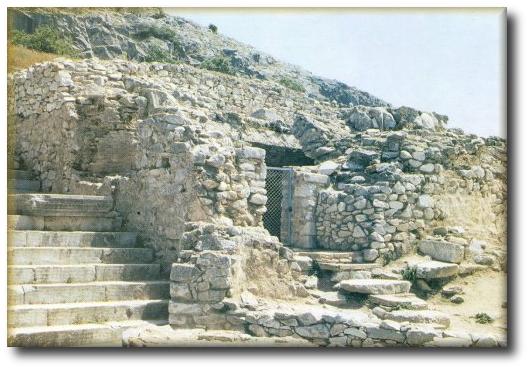 Η κατά των Αποστόλων κατηγορία εμπρός στους στρατηγούς ήταν : "Αυτοί οι άνθρωποι, οι οποίοι είναι Ιουδαίοι, δημιουργούν ταραχήν εις την πόλιν μας κηρύσσοντας διδασκαλίες, τις οποίες εμείς που είμεθα Ρωμαίοι δεν επιτρέπεται να τις παραδεχθούμε ή να τις εφαρμόσουμε". Ξεσηκώθηκε ο όχλος και οι στρατηγοί διέταξαν να τους ραβδίσουν και να τους ρίξουν στη φυλακή, παραγγέλλοντας στο δεσμοφύλακα να τους επιτηρεί καλά.Σήμερα πάνω από την αγορά των Φιλίππων και μετά το δρόμο Καβάλας-Δράμας υπάρχει το πρόπυλο της μεγάλης παλαιοχριστιανικής εκκλησίας (Βασιλική Α'), στα δεξιά δε των τεσσάρων ημικυκλίων σκαλοπατιών του ένας στενός διάδρομος οδηγεί στην κρύπτη της Εκκλησίας, ένα μικρό σκοτεινό κτίριο με δύο χώρους που τους σκεπάζουν καμάρες. Αυτό το κτίσμα, κατά την παράδοση, ήταν η φυλακή του Αποστόλου Παύλου.Στα ρωμαϊκά χρόνια ήταν μάλλον δεξαμενή νερού και αργότερα οι χριστιανοί το διαμόρφωσαν σε μικρό ναΐσκο με ενδιαφέρουσες τοιχογραφίες (ο εικονισμός σκηνών από τη ζωή του Παύλου και του Σίλα στους Φιλίππους, η σύλληψή τους, η μαστίγωση από τους ραβδούχους, όπως και η με θαυματουργικό τρόπο απελευθέρωσή τους, καθώς και η βάπτιση του δεσμοφύλακα και της οικογένειάς του).Η φυλακή αυτή καταχώθηκε για κάποια χρονική περίοδο από τις δυσμενείς καιρικές συνθήκες (βροχές, χιόνια, φερτά υλικά από κατολισθήσεις από τα υψώματα της ακρόπολης). Μετά τις ανασκαφές της Γαλλικής αρχαιολογικής σχολής ήρθε και πάλι στο φως, το κτίσμα-φυλακή και μαζί του και άλλα προσκτίσματα.Ανεξάρτητα αν το συγκεκριμένο παρεκκλήσι ήταν η φυλακή που δέχθηκε τους δύο Αποστόλους και ο χώρος που έγινε νύκτα το θαύμα της απελευθερώσεώς τους και το βάπτισμα του δεσμοφύλακα, το βέβαιον είναι ότι τα γεγονότα συνέβησαν και κάπου εκεί φυλακίστηκαν ο Παύλος με τον Σίλα. Νωπά παραμένουν τα συμβάντα και αυτά ευλαβικά θυμόμαστε.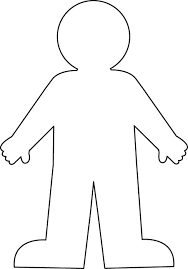 